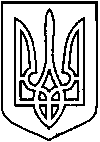 СЄВЄРОДОНЕЦЬКА МІСЬКА ВІЙСЬКОВО-ЦИВІЛЬНА АДМІНІСТРАЦІЯ  СЄВЄРОДОНЕЦЬКОГО РАЙОНУ  ЛУГАНСЬКОЇ  ОБЛАСТІРОЗПОРЯДЖЕННЯкерівника Сєвєродонецької міської  військово-цивільної адміністрації«10» лютого 2022 року                                                                         № 310Про встановлення додаткового коефіцієнту підвищення посадового окладу директору дитячо-юнацької спортивної школи водних видів спорту «САДКО» Керуючись Законами України «Про військово-цивільні адміністрації», «Про місцеве самоврядування в Україні», постановою Кабінету Міністрів України від 14.08.2019 № 755 «Деякі питання оплати праці працівників дитячо-юнацьких спортивних шкіл», на підставі пункту 3.1 розділу 3 «Умови матеріального забезпечення керівника» Контракту про призначення на посаду директора дитячо-юнацької спортивної школи водних видів спорту «САДКО» (ДЮСШ ВВС «САДКО») від 24.01.2020, враховуючи наказ Міністерства молоді та спорту України від 14.12.2021 № 4843 «Про надання вищої категорії та статусу «спеціалізована» дитячо-юнацьким спортивним школам» та службову записку першого заступника керівника Сєвєродонецької міської військово-цивільної адміністрації Сєвєродонецького району Луганської області Ігоря РОБОЧОГО (реєстраційний номер загального відділу Сєвєродонецької міської військово-цивільної адміністрації Сєвєродонецького району Луганської області 
від 19.01.2022 № с.з. 23)ВСТАНОВИТИ з 01.01.2022 директору дитячо-юнацької спортивної школи водних видів спорту «САДКО» ХАНЮВЧЕНКУ Олександру Володимировичу додатковий коефіцієнт підвищення посадового окладу у розмірі 1,7.Дане розпорядження підлягає оприлюдненню. Контроль за виконанням цього розпорядження покладаю на першого заступника керівника Сєвєродонецької міської військово-цивільної адміністрації Сєвєродонецького району Луганської області Ігоря РОБОЧОГО. Керівник Сєвєродонецької міськоївійськово-цивільної адміністрації 			         Олександр СТРЮК